ApstiprinātsSiguldas novada pašvaldībasIepirkuma komisijas2018.gada 21.decembra sēdēProtokols Nr. 55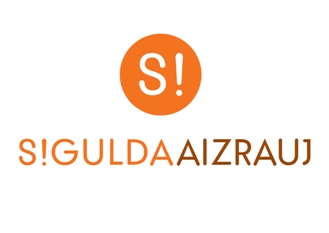 IEPIRKUMA(pamatojoties uz Publisko iepirkumu likuma 9.pantu) „Īslaicīgās aprūpes jeb "atelpas brīža" pakalpojuma nodrošināšana”(identifikācijas Nr. SNP 2018/55)Siguldas novads, 20181. Vispārīgā informācijaIepirkuma identifikācijas numurs  SNP 2018/551.2.	Pasūtītājs 1.2.1.	Siguldas novada pašvaldība Pasūtītāja rekvizīti:				Darba laiki: 	Pils iela 16, Sigulda				Pirmdiena	8:00 – 13:00 14:00 – 18:00Reģ. Nr.90000048152				Otrdiena	8:00 – 13:00 14:00 – 17:00A/S „SEB Banka”				Trešdiena	8:00 – 13:00 14:00 – 17:00Konts: LV15UNLA0027800130404		Ceturtdiena	8:00 – 13:00 14:00 – 18:00Tālr. Nr.67970844 				Piektdiena	8:00 – 14:00                                   e-pasta adrese: pasvaldiba@sigulda.lv 1.2.2.	Iepirkuma komisijas izveidošanas pamatojums:Iepirkuma komisija izveidota 25.01.2018. ar Siguldas novada pašvaldības domes sēdes lēmumu “Par izmaiņām Siguldas novada pašvaldības Iepirkuma komisijas sastāvā” (protokols Nr.2, §13), veiktas izmaiņas komisijas sastāvā 22.02.2018. ar Siguldas novada pašvaldības domes sēdes lēmumu (protokols Nr. 3, §8).1.2.3. Kontaktpersonas:1.2.3.1. Par iepirkuma procedūru:	Siguldas novada pašvaldības Juridiskās pārvaldes speciāliste iepirkuma jautājumos Līga Landsberga, tālr. Nr.67800949, e-pasta adrese: liga.landsberga@sigulda.lv 1.2.3.2. Par tehniskiem jautājumiem/tehniskajām specifikācijām:Siguldas novada pašvaldības Sociālā dienesta vadītāja Kristīne Freiberga, tālr. 67800966 e-pasta adrese: kristine.freiberga@sigulda.lv Iepirkuma priekšmets Nodrošināt īslaicīgu aprūpi jeb “atelpas brīža” pakalpojumu pakalpojuma sniedzēja telpās, vienlaicīgi atslogojot bērnu likumiskos pārstāvjus vai audžuģimenes un pilngadīgu personu ar garīga rakstura traucējumiem likumiskos pārstāvjus no aprūpes pienākumu veikšanas atbilstoši Ministru kabineta 2015.gada 16.jūnija noteikumiem Nr.313 “Darbības programmas "Izaugsme un nodarbinātība" 9.2.2.specifiskā atbalsta mērķa "Palielināt kvalitatīvu institucionālai aprūpei alternatīvu sociālo pakalpojumu dzīvesvietā un ģimeniskai videi pietuvinātu pakalpojumu pieejamību personām ar invaliditāti un bērniem" 9.2.2.1.pasākuma "Deinstitucionalizācija" īstenošanas noteikumi” un tehniskajai specifikācijai (Nolikuma 2.pielikums), un līguma nosacījumiem  (Nolikuma 5.pielikums) nosacījumiem (turpmāk - pakalpojums).Pakalpojums jānodrošina:1.3.1. 8 bērniem ar funkcionāliem traucējumiem, kuriem ir noteikta invaliditāte un kuri dzīvo ģimenēs;1.3.2. 8 pilngadīgām personām ar garīga rakstura traucējumiem, kuras saņem valsts finansētus ilgstošas sociālās aprūpes un sociālās rehabilitācijas institūciju (turpmāk – valsts ilgstošas aprūpes institūcijas) pakalpojumus un pasākuma īstenošanas laikā pāriet uz dzīvi sabiedrībā, kā arī pilngadīgas personas ar garīga rakstura traucējumiem, kuras potenciāli var nonākt valsts ilgstošas aprūpes institūcijā un kurām ir noteikta smaga vai ļoti smaga invaliditāte (I vai II invaliditātes grupa).    CPV kods:	85320000-8 (sociālie pakalpojumi).	1.4.	Iepirkuma dokumentu saņemšana1.4.1.	Iepirkuma dokumenti ir bez maksas un brīvi pieejami Siguldas novada pašvaldības tīmekļa vietnē www.sigulda.lv.1.4.2. Ar iepirkuma dokumentiem ieinteresētajiem piegādātājiem ir iespējams iepazīties līdz 2019.gada 9.janvārī plkst. 10:00 uz vietas, Siguldas novada pašvaldības administrācijas ēkā, Zinātnes ielā 7, Siguldas pagastā, Siguldas novadā, 2.stāvā, 209.kabinetā.1.4.3. Ja ieinteresētais piegādātājs pieprasa izsniegt iepirkuma dokumentus drukātā veidā, pasūtītājs tos izsniedz ieinteresētajam pretendentam 3 (triju) darba dienu laikā pēc tam, kad saņemts šo dokumentu pieprasījums, ievērojot nosacījumu, ka dokumentu pieprasījums iesniegts laikus pirms piedāvājumu iesniegšanas termiņa.1.4.4.	Ja ieinteresētais piegādātājs vēlas saņemt iepirkuma dokumentus drukātā veidā, pasūtītājs var pieprasīt samaksu, kas nepārsniedz dokumentu pavairošanas un nosūtīšanas faktiskos izdevumus. 1.4.5.	Atbildes uz ieinteresēto piegādātāju jautājumiem par šo iepirkumu tiks publicētas Siguldas novada pašvaldības tīmekļa vietnē www.sigulda.lv. Ieinteresētā piegādātāja pienākums ir pastāvīgi sekot tīmekļa vietnē publicētajai informācijai un ievērtēt to savā piedāvājumā.1.4.6.		Iepirkuma komisija nav atbildīga par to, ja kāds ieinteresētais piegādātājs nav iepazinies ar informāciju, kam ir nodrošināta brīva un tieša elektroniskā pieeja.1.5.	Līguma izpildes laiks1.5.1. Ar uzvarējušo pretendentu tiks slēgts 1 (viens) līgums par īslaicīgas sociālās aprūpes jeb “atelpas brīža” pakalpojumu bērniem ar funkcionāliem traucējumiem un pilngadīgām personām ar garīga rakstura traucējumiem, aizstājot aprūpes procesā mājsaimniecības locekļus, saskaņā ar tehniskās specifikācijas (Nolikuma 2.pielikums) un uzņēmumam līguma (Nolikuma 5.pielikums) noteikumiem.1.5.2. Plānotais līguma darbības termiņš ir līdz 2020.gada 31.decembrim.1.5.3.  Plānotā līguma cena 40320,00 EUR ieskaitot visus nodokļus, ja tādi paredzēti1.5.4. Pakalpojuma sniegšanas vieta – pakalpojuma sniedzēja telpas. 1.6. Piedāvājuma iesniegšanas vieta, datums, laiks un kārtība1.6.1. Pretendenti piedāvājumus var iesniegt līdz 09.01.2019. plkst.10:00 209.kabinetā, 2.stāvā, Zinātnes ielā 7, Siguldas pagastā, pie jaunākā speciālista iepirkumu jautājumos, iesniedzot tos personīgi vai atsūtot pa pastu. Pasta sūtījumam jābūt nogādātam šajā punktā noteiktajā adresē līdz iepriekš minētajam termiņam.1.6.2.	 Piedāvājumi, kas iesniegti pēc Nolikuma 1.6.1.punktā minētā termiņa, netiks pieņemti. Pa pastu sūtītos piedāvājumus, kas saņemti pēc minētā termiņa, neatvērtus nosūtīs atpakaļ iesniedzējam. 1.7. Piedāvājuma nodrošinājumsIesniedzot Piedāvājumu, Pretendentam piedāvājuma nodrošinājums nav jāiesniedz.1.8.Piedāvājuma noformēšana1.8.1.	Piedāvājums iesniedzams aizlīmētā un aizzīmogotā aploksnē (vai citā iepakojumā), uz kuras jānorāda:1.8.1.1. pasūtītāja nosaukums un adrese;1.8.1.2. pretendenta nosaukums un adrese; 1.8.1.3. atzīme: ”Piedāvājums iepirkumam„Īslaicīgās aprūpes jeb "atelpas brīža" pakalpojuma nodrošināšana”identifikācijas Nr. SNP 2018/55neatvērt līdz 09.01.2019. plkst.10:00”1.8.2. Piedāvājums sastāv no trim daļām:pretendentu atlases dokumentiem (1 oriģināls un 1 kopija);tehniskā piedāvājuma (1 oriģināls un 1 kopija);finanšu piedāvājuma (1 oriģināls un 1 kopija). 1.8.3. Piedāvājuma visas daļas iesniedz Nolikuma 1.8.1.punktā minētajā aploksnē (vai citā iepakojumā). Piedāvājuma dokumentiem jābūt sanumurētiem, cauršūtiem (caurauklotiem) tā, lai dokumentus nebūtu iespējams atdalīt, un jāatbilst pievienotajam satura radītājam (uz piedāvājuma daļu oriģināliem un to kopijām norāda attiecīgi „ORIĢINĀLS” un „KOPIJA”). 1.8.4.	Dokumentu noformēšanā Pretendentam jāievēro Ministru kabineta 2018.gada 4.septembra noteikumu Nr.558 „Dokumentu izstrādāšanas un noformēšanas kārtība” prasības.1.8.5.  Piedāvājums jāsagatavo valsts valodā. Ja kāds no Pretendenta iesniegtajiem dokumentiem nav valsts valodā, tas jānoformē atbilstoši Ministru kabineta 2000.gada 22.augusta noteikumos Nr.291 „Kārtība, kādā apliecināmi dokumentu tulkojumi valsts valodā” 6.punktā norādītajam. 1.8.6.	Elektroniskā veidā jāiesniedz tehniskais piedāvājums un finanšu piedāvājums. Tiem jābūt veidotiem kā Microsoft Word un/vai Excel dokumentiem. Elektroniskajam datu nesējam (CD), kas satur tehnisko piedāvājumu un finanšu piedāvājumu, jābūt ievietotam Nolikuma 1.8.1.punktā minētajā aploksnē. Ja konstatētas pretrunas starp Pretendenta iesniegto piedāvājuma oriģinālu, piedāvājuma kopijām un iesniegto CD disku, tad tiks vērtēta piedāvājuma oriģinālā iekļautā informācija.1.8.7.	Iesniegtie piedāvājumi, izņemot Nolikuma 1.6.2.punktā noteikto gadījumu, ir Pasūtītāja īpašums un netiek atdoti atpakaļ Pretendentiem.1.9.Informācijas sniegšana un apmaiņa1.9.1. Papildu informācijas sniegšana par iepirkuma dokumentos iekļautajām prasībām attiecībā uz piedāvājumu sagatavošanu un iesniegšanu vai pretendentu atlasi tiek nodrošināta 3 (trīs) darba dienu laikā, bet ne vēlāk kā 4 (četras) dienas pirms piedāvājuma iesniegšanas termiņa beigām, ja Pretendents informāciju pieprasījis laikus.1.9.2.	Papildu informāciju pasūtītājs ievieto Siguldas novada pašvaldības tīmekļa vietnē www.sigulda.lv, kurā ir pieejami iepirkuma dokumenti, norādot arī uzdoto jautājumu. 1.9.3.	Informācijas apmaiņa starp pasūtītāju un ieinteresēto piegādātāju notiek rakstveidā: pa pastu (lēnāka) vai e-pastu (ātrāka). 1.9.4.	Laikā no piedāvājumu iesniegšanas dienas līdz to atvēršanas brīdim Pasūtītājs nesniedz informāciju par citu piedāvājumu esamību. Piedāvājumu vērtēšanas laikā līdz rezultātu paziņošanai Pasūtītājs nesniedz informāciju par vērtēšanas procesu.2. Informācija par iepirkuma priekšmetu un apraksts2.1.	Iepirkuma priekšmets:         nodrošināt īslaicīgu aprūpi jeb “atelpas brīža” pakalpojumu pakalpojuma sniedzēja telpās, vienlaicīgi atslogojot bērnu likumiskos pārstāvjus vai audžuģimenes un pilngadīgu personu ar garīga rakstura traucējumiem likumiskos pārstāvjus no aprūpes pienākumu veikšanas atbilstoši Ministru kabineta 2017.g. 13.jūnija noteikumu Nr.338 “Prasības sociālo pakalpojumu sniedzējiem” 76. – 79.punktam un Ministru kabineta 2015.gada 16.jūnija noteikumiem Nr.313 “Darbības programmas "Izaugsme un nodarbinātība" 9.2.2.specifiskā atbalsta mērķa "Palielināt kvalitatīvu institucionālai aprūpei alternatīvu sociālo pakalpojumu dzīvesvietā un ģimeniskai videi pietuvinātu pakalpojumu pieejamību personām ar invaliditāti un bērniem" 9.2.2.1.pasākuma "Deinstitucionalizācija" īstenošanas noteikumi” un tehniskajai specifikācijai (Nolikuma 2.pielikums), un līguma nosacījumiem  (Nolikuma 5.pielikums) nosacījumiem. Pakalpojuma saņēmēja likumiskajam pārstāvim ir tiesības izvēlēties pakalpojuma sniedzēju un to norādīt iesniegumā Sociālajam dienestam.Pakalpojums jānodrošina:      2.1.1. 8 bērniem ar funkcionāliem traucējumiem, kuriem ir noteikta invaliditāte un kuri dzīvo ģimenēs;2.1.2. 8 pilngadīgām personām ar garīga rakstura traucējumiem, kuras saņem valsts finansētus ilgstošas sociālās aprūpes un sociālās rehabilitācijas institūciju (turpmāk – valsts ilgstošas aprūpes institūcijas) pakalpojumus un pasākuma īstenošanas laikā pāriet uz dzīvi sabiedrībā, kā arī pilngadīgas personas ar garīga rakstura traucējumiem, kuras potenciāli var nonākt valsts ilgstošas aprūpes institūcijā un kurām ir noteikta smaga vai ļoti smaga invaliditāte (I vai II invaliditātes grupa).    CPV kods:	85320000-8 (sociālie pakalpojumi).	2.2.       Pretendentam nav tiesību iesniegt piedāvājuma variantus.2.3.		Pasūtītājs patur sev tiesības neizvēlēties nevienu no piedāvājumiem, ja visu Pretendentu piedāvātās Līguma summas pārsniedz Siguldas novada pašvaldības budžetā piešķirtos līdzekļus.3.Informācija pretendentiem 3.1.Nosacījumi pretendenta dalībai iepirkumā3.1.1.	Iepirkumā var piedalīties piegādātāji Publisko iepirkumu likuma 1.panta 22.punkta izpratnē, kuri ir iesnieguši iepirkuma Nolikuma 4.sadaļā minētos dokumentus. Piedalīšanās iepirkumā ir Pretendenta brīvas gribas izpausme. Iepirkuma noteikumi visiem Pretendentiem ir vienādi.3.1.2. Pretendents ir reģistrēts Latvijas Republikas Uzņēmumu reģistra Komercreģistrā vai Biedrību un nodibinājumu reģistrā, vai līdzvērtīgā reģistrā ārvalstīs.3.1.3.	Sociālā pakalpojuma sniedzējs ir reģistrēts Sociālo pakalpojumu sniedzēju reģistrā vai ārstniecības personu un ārstniecības atbalsta personu reģistrā vai ārstniecības iestāžu reģistrā reģistrēti pakalpojumu sniedzēji, konkrēta sociālā pakalpojuma sniegšanai. Pakalpojumu sniedz saskaņā ar Sociālo pakalpojumu un sociālās palīdzības likumu, Ministru kabineta 21.04.2008. noteikumiem Nr.288 „Sociālo pakalpojumu un sociālās palīdzības saņemšanas kārtība”, Ministru kabineta 13.06.2017. noteikumiem Nr.338 “Prasības sociālo pakalpojumu sniedzējiem” un Ministru kabineta 27.06.2017. noteikumiem Nr.385 “Noteikumi par sociālo pakalpojumu sniedzēju reģistrēšanu” un citiem spēkā esošiem tiesību aktiem vai līdzvērtīgā reģistrā ārvalstīs. 3.1.4.Iepirkuma komisija ir tiesīga noraidīt Pretendenta piedāvājumu, ja:1) Pretendents nav iesniedzis kaut vienu no iepirkuma Nolikuma 4.sadaļā minētajiem dokumentiem;2) Pretendenta tehniskais piedāvājums nav sagatavots atbilstoši tehniskajā specifikācija (Nolikuma 2. pielikums) izvirzītajām prasībām;3) Pretendents ir sniedzis nepatiesu informāciju savas kvalifikācijas novērtēšanai vai vispār nav sniedzis pieprasīto informāciju.3.1.4.	Iepirkuma komisija Pretendentu, kuram būtu piešķiramas iepirkuma līguma slēgšanas tiesības, izslēdz no dalības iepirkumā jebkurā no Publisko iepirkumu likuma 9.panta astotajā daļā minētajiem gadījumiem. 4. Piedāvājuma saturs	4.1.Atlases dokumenti4.2. Tehniskais piedāvājums4.2.1. Tehnisko piedāvājumu Pretendents sagatavo:4.2.1.1. brīvā formā, aprakstot, kā tiks realizētas Tehniskajā specifikācijā noteiktās prasības;4.2.1.2.  informācijas par telpām (norādot adresi, telpu piederību, iesniedzot telpu lietošanas pamatojošu dokumentu kopijas (zemesgrāmatas apliecība, nomas līgums vai citi dokumenti)), kurās plānots nodrošināt pakalpojuma sniegšanu. Gadījumā, ja telpas, kurās plānota pakalpojuma sniegšana nav reģistrētas Sociālo pakalpojumu sniedzēju reģistrā pakalpojuma sniegšanai, Pretendents iesniedz apliecinājumu, ka gadījumā, ja tam tiks piešķirtas līguma slēgšanas tiesības, pakalpojuma sniegšanai paredzētās telpas līdz iepirkuma līguma noslēgšanai tiks reģistrētas Sociālo pakalpojumu sniegšanas reģistrā.4.2.2. Tehniskajam piedāvājumam Pretendents pievieno apliecinājumu, ka piedāvājuma iesniegšanas brīdī Pretendents atbilst un visā vispārīgas vienošanās laikā atbildīs Ministru kabineta 13.06.2017. noteikumiem Nr.338 “Prasības sociālo pakalpojumu sniedzējiem ”.4.2.3. Ja Pretendents uzskata par nepieciešamu, Tehniskā piedāvājuma beigās var pievienot citu informāciju vai papildu dokumentus, kas attiecas uz piedāvājuma priekšmetu.4.3. Finanšu piedāvājums4.3.1. Finanšu piedāvājumu Pretendents sagatavo atbilstoši Nolikuma 5.pielikuma formai.4.3.2. Finanšu piedāvājumā norādītajā cenā jāiekļauj visus ar pakalpojuma sniegšanu saistītos izdevumus, tajā skaitā, administratīvās izmaksas, transporta un sakaru izmaksas, apmācības izmaksas u.c. izdevumus, kas nepieciešami, lai nodrošinātu pakalpojuma sniegšanu pilnā apjomā, nolīgtajā termiņā un labā kvalitātē. Cenā jāiekļauj arī visus nodokļus un nodevas, ja tādas ir paredzētas. Papildus izmaksas vispārīgās vienošanās darbības laikā netiks pieļautas.  4.3.3. Pakalpojuma cena  atbilstoši Ministru kabineta 2015.gada 16.jūnija noteikumu Nr.313 “Darbības programmas "Izaugsme un nodarbinātība" 9.2.2.specifiskā atbalsta mērķa "Palielināt kvalitatīvu institucionālai aprūpei alternatīvu sociālo pakalpojumu dzīvesvietā un ģimeniskai videi pietuvinātu pakalpojumu pieejamību personām ar invaliditāti un bērniem" 9.2.2.1.pasākuma "Deinstitucionalizācija" īstenošanas noteikumi” 25.3.apakšpunktam, kā arī 24.2. apakšpunktam nedrīkst pārsniegt 42 euro diennaktī.3.3.5. Gadījumā, ja Ministru kabineta 2015.gada 16.jūnija noteikumu Nr.313 “Darbības programmas "Izaugsme un nodarbinātība" 9.2.2.specifiskā atbalsta mērķa "Palielināt kvalitatīvu institucionālai aprūpei alternatīvu sociālo pakalpojumu dzīvesvietā un ģimeniskai videi pietuvinātu pakalpojumu pieejamību personām ar invaliditāti un bērniem" 25.3.punktā mainās minētais kompensāciju apmērs, tad Pasūtītājam ir tiesības pārskatīt pakalpojuma cenas nepārsniedzot noteikumos noteiktos izcenojumus.5. Iepirkuma norisePar visiem ar iepirkuma procedūras organizēšanu un norisi saistītiem jautājumiem ir atbildīga Siguldas novada pašvaldības Iepirkuma komisija. Iepirkuma komisijas uzdevums ir izvēlēties Pretendentu, kura piedāvājums atbilst šī iepirkuma Nolikuma prasībām.5.1. Piedāvājumu vērtēšana5.1.1. Piedāvājumu noformējuma pārbaudi, Pretendentu atlasi, tehniskā piedāvājuma atbilstības pārbaudi un piedāvājuma izvēli saskaņā ar izraudzīto piedāvājuma izvēles kritēriju – saimnieciski izdevīgākais piedāvājums - Iepirkuma komisija veic slēgtā sēdē.5.1.2. 	Iepirkuma komisija izvēlas saimnieciski izdevīgāko piedāvājumu, kas atbilst Nolikuma prasībām un ieguvis visaugstāko vidējo galīgo vērtējumu saskaņā ar Nolikumā noteiktajiem piedāvājumu cenas un kvalitātes kritērijiem.5.1.3. 	Saimnieciski izdevīgākā piedāvājuma izvēles kritēriji un to skaitliskās vērtības:5.1.4.	Punktu skaitu katram Pretendentam par Nolikuma 5.2.3.punkta tabulā minētajiem kritērijiem nosaka šādi:5.1.4.1. punktu skaits Pretendenta piedāvātajai līgumcenai EUR bez PVN (A kritērijs):Pretendenta piedāvājums ar zemāko piedāvāto līgumcenu, EUR bez PVN tiek vērtēts ar maksimāli iespējamo punktu skaitu - 70 punkti. Punkti pārējo Pretendentu piedāvājumiem tiek aprēķināti pēc šādas formulas: Apret =Amin /Apret x 70, kur Apret – vērtējamā Pretendenta iegūtais punktu skaits par tā piedāvāto līgumcenu; Amin – lētākā Pretendenta piedāvātā līgumcena, EUR bez PVN; Apret – vērtējamā Pretendenta piedāvātā līgumcena, EUR bez PVN;70 - maksimāli iespējamais punktu skaits par Pretendenta piedāvāto līgumcenu, EUR bez PVN.5.1.4.2. punktu skaits Pretendentam par pakalpojuma sniegšanas telpu atrašanās vietas attālumu (B kritērijs):30 (trīsdesmit) punkti, ja pakalpojuma sniegšanas telpu attālums atrodas līdz 1 km rādiusā no Ausekļa iela 6,  Sigulda, Siguldas novads; 15 (piecpadsmit) punkti, ja pakalpojuma sniegšanas telpu attālums atrodas 1–5 km rādiusā no Ausekļa iela 6,  Sigulda, Siguldas novads;0 (nulle) punkti, ja pakalpojuma sniegšanas telpu attālums atrodas vairāk nekā 5 km rādiusā no Ausekļa iela 6,  Sigulda, Siguldas novads.5.1.5. Kopējais galīgais katra Pretendenta iegūtais punktu skaits tiek aprēķināts šādi: E=A+B  (E – Pretendenta piedāvājuma skaitliskais vērtējums).5.1.6.	Par saimnieciski visizdevīgāko piedāvājumu tiks atzīts piedāvājums, kurš ieguvis visaugstāko punktu skaitu. Maksimālais punktu skaits ir 100 (simts) punkti.5.1.7.	Ja Pasūtītājs pirms lēmuma pieņemšanas konstatē, ka diviem vai vairākiem Pretendentiem ir vienāds punktu skaits, Pasūtītājs izvēlas tā Pretendenta piedāvājumu, kuram ir augstāks vērtējums B kritērijā. 5.3. Aritmētisku kļūdu labošanaAritmētisku kļūdu labošanu Iepirkuma komisija veic saskaņā ar Publisko iepirkumu likuma 41.panta devīto daļu. 5.4.	Nepamatoti lēta piedāvājuma noteikšana Ja Pretendenta iesniegtais piedāvājums ir nepamatoti lēts, Iepirkuma komisija rīkojas saskaņā ar Publisko iepirkumu likuma 53.pantu. 5.4.1	Gadījumā, ja iepirkumam tiks iesniegts tikai viens piedāvājums, kas pilnībā atbildīs iepirkuma Nolikuma prasībām un iesniegtais Finanšu piedāvājums nepārsniegs Pasūtītāja pieejamo finansējumu iepirkuma priekšmeta iegādei, Pretendents, kas iesniedzis šo piedāvājumu, var tikt atzīts par iepirkuma uzvarētāju.5.4.2.	Ja neviens no iesniegtajiem piedāvājumiem netiks izskatīts vai netiks atzīts par atbilstošu, Iepirkuma komisijai ir tiesības uzvarētāju nepaziņot un iepirkumu izbeigt. Šādā gadījumā Iepirkuma komisija pieņem lēmumu par jauna iepirkuma organizēšanu.6. Iepirkuma līgums6.1. Pasūtītājs slēgs iepirkuma līgumu (Nolikuma 6.pielikums – Līguma projekts)  ar izraudzīto Pretendentu, pamatojoties uz tā iesniegto piedāvājumu un saskaņā ar iepirkuma Nolikumu.6.2.	Uzvarējušam Pretendentam iepirkuma līgums ir jānoslēdz ar Pasūtītāju ne vēlāk, kā 5 (piecu) dienu laikā pēc rakstiska uzaicinājuma par līguma noslēgšanu izsūtīšanas brīža. Ja šajā punktā minētajā termiņā Pretendents neparaksta iepirkuma līgumu, tas tiek uzskatīts par Pretendenta atteikumu slēgt iepirkuma līgumu.6.3.	Ja uzvarējušais Pretendents kavējās vai atsakās slēgt iepirkuma līgumu Nolikuma 6.2.punktā minētajā termiņā, iepirkuma līgums tiks slēgts ar nākamo Pretendentu, kurš iesniedzis saimnieciski izdevīgāko piedāvājumu. 6.4.	Grozījumus iepirkuma līgumā, izdara, ievērojot Publisko iepirkumu likuma 61.panta noteikumus. 7.Iepirkuma komisijas tiesības un pienākumi7.1.Iepirkuma komisijas tiesības7.1.1. Pārbaudīt nepieciešamo informāciju kompetentā institūcijā, publiski pieejamās datubāzēs vai citos publiski pieejamos avotos, ja tas nepieciešams piedāvājumu atbilstības pārbaudei, Pretendentu atlasei, piedāvājumu vērtēšanai un salīdzināšanai, kā arī lūgt, lai kompetenta institūcija papildina vai izskaidro dokumentus, kas iesniegti komisijai. Pasūtītājs termiņu nepieciešamās informācijas iesniegšanai nosaka samērīgi ar laiku, kas nepieciešams šādas informācijas sagatavošanai un iesniegšanai.7.1.2.	Ja Pasūtītājs ir pieprasījis izskaidrot vai papildināt iesniegtos dokumentus, bet Pretendents to nav izdarījis atbilstoši Pasūtītāja noteiktajām prasībām, Pasūtītājam nav pienākums atkārtoti pieprasīt, lai tiek izskaidrota vai papildināta šajos dokumentos ietvertā informācija.7.1.3.	Pieaicināt ekspertu Pretendenta piedāvājuma noformējuma pārbaudei, piedāvājuma atbilstības pārbaudei, kā arī piedāvājuma vērtēšanai.7.1.4.	Pieprasīt, lai Pretendents precizētu informāciju par savu piedāvājumu, ja tas nepieciešams piedāvājuma noformējuma pārbaudei, Pretendentu atlasei, piedāvājuma atbilstības pārbaudei, kā arī piedāvājumu vērtēšanai un salīdzināšanai.7.1.5.	Ja piedāvājums nav noformēts atbilstoši Nolikuma 1.8.punktā minētajām prasībām un/vai iesniegtie dokumenti neatbilst kādai no Nolikuma 4.sadaļas prasībām, Iepirkumu komisija var lemt par iesniegtā piedāvājuma tālāko neizskatīšanu un nevērtēšanu, pieņemot argumentētu lēmumu par to.7.1.6.	Ja Pretendenta  (Nolikuma 1.pielikums) nav aizpildīts pilnībā vai atbilstoši prasītajai informācijai, Iepirkuma komisija turpmāk šo piedāvājumu neizskata un nevērtē. Šajā gadījumā Pretendenta iesniegtais Piedāvājums paliek Pasūtītāja īpašumā un netiek atdots Pretendentam.7.1.7.	Normatīvajos aktos noteiktajā kārtībā labot aritmētiskās kļūdas Pretendentu finanšu piedāvājumos, informējot par to Pretendentu.7.1.8.  Izvēlēties nākamo saimnieciski visizdevīgāko piedāvājumu, ja izraudzītais Pretendents atsakās slēgt iepirkuma līgumu ar Pasūtītāju. 7.1.9.	Lemt par iepirkuma izbeigšanu vai pārtraukšanu.7.1.10.	Neizvēlēties nevienu no piedāvājumiem, ja tie pārsniedz Siguldas novada pašvaldības budžetā piešķirtos līdzekļus.7.1.11.	Noraidīt piedāvājumus, ja tie neatbilst iepirkuma Nolikuma prasībām.7.1.12.	Iepirkuma komisija patur sev tiesības nekomentēt iepirkuma norises gaitu.7.1.13.		Iepirkuma komisija Pretendentu, kuram būtu piešķiramas iepirkuma līguma slēgšanas tiesības, izslēdz no dalības iepirkumā jebkurā no šādiem Publisko iepirkumu likuma, turpmāk – PIL, 9.panta astotajā daļā paredzētajiem gadījumiem:7.1.13.1.pasludināts pretendenta maksātnespējas process (izņemot gadījumu, kad maksātnespējas procesā tiek piemērots uz parādnieka maksātspējas atjaunošanu vērsts pasākumu kopums), apturēta tā saimnieciskā darbība vai pretendents tiek likvidēts (PIL 9.panta astotās daļas 1.punkts);7.1.13.2. ir konstatēts, ka piedāvājumu iesniegšanas termiņa pēdējā dienā vai dienā, kad pieņemts lēmums par iespējamu līguma slēgšanas tiesību piešķiršanu, pretendentam Latvijā vai valstī, kurā tas reģistrēts vai kurā atrodas tā pastāvīgā dzīvesvieta, ir nodokļu parādi, tajā skaitā valsts sociālās apdrošināšanas obligāto iemaksu parādi, kas kopsummā kādā no valstīm pārsniedz 150 euro. Attiecībā uz Latvijā reģistrētiem un pastāvīgi dzīvojošiem pretendentiem pasūtītājs ņem vērā informāciju, kas ievietota Ministru kabineta noteiktajā informācijas sistēmā Valsts ieņēmumu dienesta publiskās nodokļu parādnieku datubāzes un Nekustamā īpašuma nodokļa administrēšanas sistēmas pēdējās datu aktualizācijas datumā (PIL 9.panta astotās daļas 2.punkts);7.1.13.3.iepirkuma procedūras dokumentu sagatavotājs (pasūtītāja amatpersona vai darbinieks), iepirkuma komisijas loceklis vai eksperts ir saistīts ar pretendentu PIL 25.panta pirmās un otrās daļas izpratnē vai ir ieinteresēts kāda pretendenta izvēlē, un pasūtītājam nav iespējams novērst šo situāciju ar mazāk pretendentu ierobežojošiem pasākumiem (PIL 9.panta astotās daļas 3.punkts);7.1.13.4.uz pretendenta norādīto personu, uz kuras iespējām pretendents balstās, lai apliecinātu, ka tā kvalifikācija atbilst prasībām, kas noteiktas paziņojumā par plānoto līgumu vai iepirkuma nolikumā, kā arī uz personālsabiedrības biedru, ja pretendents ir personālsabiedrība, ir attiecināmi iepirkuma Nolikuma 7.1.13.1., 7.1.13.2. un 7.1.13.3.apakšpunktā (PIL 9.panta astotās daļas 1., 2. un 3.punktā) minētie nosacījumi (PIL 9.panta astotās daļas 4.punkts);7.1.13.5.pretendents ir ārzonā reģistrēta juridiskā persona vai personu apvienība.7.1.14.	Lai pārbaudītu, vai pretendents nav izslēdzams no dalības iepirkumā nolikuma 7.1.13.1., 7.1.13.2. un 7.1.13.4.apakšpunktā (PIL 9.panta astotās daļas 1., 2. vai 4.punktā) minēto apstākļu dēļ, iepirkuma komisija:7.1.14.1. attiecībā uz Latvijā reģistrētu vai pastāvīgi dzīvojošu pretendentu un PIL 9.panta astotās daļas 4.punktā minēto personu, izmantojot Ministru kabineta noteikto informācijas sistēmu, Ministru kabineta noteiktajā kārtībā iegūst informāciju:7.1.14.1.1.par nolikuma 7.1.12.1. un 7.1.13.5.apakšpunktā (PIL 9.panta astotās daļas 1. un 5.punktā) minētajiem faktiem – no Uzņēmumu reģistra;7.1.14.1.2.par nolikuma 7.1.14.2.apakšpunktā (PIL 9.panta astotās daļas 2.punktā) minēto faktu – no Valsts ieņēmumu dienesta un Latvijas pašvaldībām. Komisija attiecīgo informāciju no Valsts ieņēmumu dienesta un Latvijas pašvaldībām ir tiesīga saņemt, neprasot pretendenta un PIL 9.panta astotās daļas 4.punktā minētās personas piekrišanu;7.1.14.2.attiecībā uz ārvalstī reģistrētu vai pastāvīgi dzīvojošu pretendentu un PIL 9.panta astotās daļas 4.punktā minēto personu pieprasa, lai pretendents iesniedz attiecīgās kompetentās institūcijas izziņu, kas apliecina, ka uz to un PIL 9.panta astotās daļas 4.punktā minēto personu neattiecas PIL 9.panta astotajā daļā noteiktie gadījumi. Termiņu izziņas iesniegšanai komisija nosaka ne īsāku par 10 (desmit) darbdienām pēc pieprasījuma izsniegšanas vai nosūtīšanas dienas. Ja attiecīgais pretendents noteiktajā termiņā neiesniedz minēto izziņu, iepirkuma komisija to izslēdz no dalības iepirkumā.7.1.15. Atkarībā no atbilstoši nolikuma 7.1.14.1.2.apakšpunktam veiktās pārbaudes rezultātiem iepirkuma komisija:7.1.15.1. neizslēdz pretendentu no dalības iepirkumā, ja konstatē, ka saskaņā ar Ministru kabineta noteiktajā informācijas sistēmā esošo informāciju pretendentam un PIL 9.panta astotās daļas 4.punktā minētajai personai nav nodokļu parādu, tai skaitā valsts sociālās apdrošināšanas obligāto iemaksu parādu, kas kopsummā pārsniedz 150 euro;7.1.15.2. informē pretendentu par to, ka saskaņā ar Valsts ieņēmumu dienesta publiskās nodokļu parādnieku datubāzes vai Nekustamā īpašuma nodokļa administrēšanas sistēmas pēdējās datu aktualizācijas datumā Ministru kabineta noteiktajā informācijas sistēmā ievietoto informāciju tam vai PIL 9.panta astotās daļas 4.punktā minētajai personai piedāvājumu iesniegšanas termiņa pēdējā dienā vai arī dienā, kad pieņemts lēmums par iespējamu līguma slēgšanas tiesību piešķiršanu, ir nodokļu parādi, tai skaitā valsts sociālās apdrošināšanas obligāto iemaksu parādi, kas kopsummā pārsniedz 150 euro, un nosaka termiņu – 10 (desmit) dienas pēc informācijas izsniegšanas vai nosūtīšanas dienas –, līdz kuram iesniedzams apliecinājums, ka pretendentam piedāvājumu iesniegšanas termiņa pēdējā dienā vai dienā, kad pieņemts lēmums par iespējamu iepirkuma līguma slēgšanas tiesību piešķiršanu, nebija nodokļu parādu, tai skaitā valsts sociālās apdrošināšanas obligāto iemaksu parādu, kas kopsummā pārsniedz 150 euro. Ja noteiktajā termiņā apliecinājums nav iesniegts, komisija pretendentu izslēdz no dalības iepirkumā.7.1.16. Pretendents, lai apliecinātu, ka tam un PIL 9.panta astotās daļas 4.punktā minētajai personai nebija nodokļu parādu, tai skaitā valsts sociālās apdrošināšanas iemaksu parādu, kas kopsummā Latvijā pārsniedz 150 euro, nolikuma 7.1.15.2.apakšpunktā minētajā termiņā iesniedz: 7.1.16.1. attiecīgās personas vai tās pārstāvja apliecinātu izdruku no Valsts ieņēmumu dienesta elektroniskās deklarēšanas sistēmas vai Valsts ieņēmumu dienesta izziņu par to, ka attiecīgajai personai nebija attiecīgo nodokļu parādu, tai skaitā valsts sociālās apdrošināšanas iemaksu parādu;7.1.16.2. pašvaldības izdotu izziņu par to, ka attiecīgajai personai nebija nekustamā īpašuma nodokļa parādu;7.1.16.3. Valsts ieņēmumu dienesta vai pašvaldības kompetentas institūcijas izdota lēmuma kopiju par nodokļu samaksas termiņa pagarināšanu vai atlikšanu vai citus objektīvus pierādījumus par nodokļu parādu neesību.7.1.17. Ja tādi dokumenti, ar kuriem ārvalstī reģistrēts vai pastāvīgi dzīvojošs pretendents var apliecināt, ka uz to neattiecas PIL 9.panta astotajā daļā noteiktie gadījumi, netiek izdoti vai ar šiem dokumentiem nepietiek, lai apliecinātu, ka uz šo pretendentu neattiecas PIL 9.panta astotajā daļā noteiktie gadījumi, minētos dokumentus var aizstāt ar zvērestu vai, ja zvēresta došanu attiecīgās valsts normatīvie akti neparedz, – ar paša pretendenta vai PIL 9.panta astotās daļas 4.punktā minētās personas apliecinājumu kompetentai izpildvaras vai tiesu varas iestādei, zvērinātam notāram vai kompetentai attiecīgās nozares organizācijai to reģistrācijas (pastāvīgās dzīvesvietas) valstī.   7.2. 	Iepirkuma komisijas pienākumi7.2.1.  	Nodrošināt iepirkuma norisi un dokumentēšanu.7.2.2. 	Nodrošināt Pretendentu brīvu konkurenci, kā arī vienlīdzīgu un taisnīgu attieksmi pret tiem.7.2.3. Pēc ieinteresēto personu pieprasījuma normatīvajos aktos noteiktajā kārtībā sniegt informāciju par Nolikumu.7.2.4. Vērtēt Pretendentu piedāvājumus saskaņā ar Publisko iepirkumu likumu, citiem normatīvajiem aktiem un Nolikumu, izvēlēties piedāvājumu vai pieņemt lēmumu par iepirkuma izbeigšanu bez rezultātiem, vai iepirkuma pārtraukšanu. 7.2.5.	Rakstiski informēt Pretendentus par iesniegto materiālu vērtēšanas gaitā konstatētām aritmētiskām kļūdām.7.2.6.	Lemt par piedāvājuma atdošanu Pretendentam gadījumos, kad nav ievērota Nolikumā noteiktā piedāvājumu iesniegšanas kārtība.7.2.7.	Noteikt iepirkuma uzvarētāju.7.2.8.	3 (trīs) darba dienu laikā pēc lēmuma pieņemšanas rakstiski informēt visus Pretendentus par iepirkuma rezultātiem.7.2.9.	Nosūtīt informāciju Iepirkumu uzraudzības birojam www.iub.gov. un ievietot informāciju Siguldas novada pašvaldības tīmekļa vietnē www.sigulda.lv . 8.Pretendenta tiesības un pienākumi8.1.Pretendenta tiesības8.1.1.	Piedāvājuma sagatavošanas laikā Pretendentam ir tiesības rakstveidā vērsties pie Iepirkuma komisijas neskaidro jautājumu precizēšanai.8.1.2. 	Līdz piedāvājumu iesniegšanas termiņa beigām, Pretendents ir tiesīgs atsaukt vai mainīt savu iesniegto piedāvājumu. Atsaukumam ir bezierunu raksturs, un tas izbeidz dalībnieka turpmāko līdzdalību iepirkumā. Piedāvājums atsaucams vai maināms, pamatojoties uz rakstveida iesniegumu, kas saņemts līdz piedāvājumu iesniegšanas termiņa beigām un apstiprināts ar uzņēmuma zīmogu un Pretendenta paraksttiesīgās amatpersonas vai Pretendenta paraksttiesīgās amatpersonas pilnvarotas personas parakstu.8.1.3.	Ja Pretendents, kas iesniedzis piedāvājumu iepirkumā, uzskata, ka ir aizskartas tā tiesības vai ir iespējams šo tiesību aizskārums, ir tiesīgs pieņemto lēmumu pārsūdzēt Administratīvajā rajona tiesā Administratīvā procesa likumā noteiktajā kārtībā, viena mēneša laikā no Iepirkuma komisijas lēmuma spēkā stāšanās brīža. Administratīvās rajona tiesas spriedumu var pārsūdzēt kasācijas kārtībā Augstākās tiesas Senāta Administratīvo lietu departamentā. Lēmuma pārsūdzēšana neaptur tā darbību.8.2.Pretendenta pienākumi8.2.1.  Sagatavot piedāvājumus atbilstoši iepirkuma Nolikuma prasībām.8.2.2.  Sniegt patiesu informāciju.8.2.3. Sniegt atbildes uz Iepirkuma komisijas pieprasījumiem par papildu informāciju, kas nepieciešama piedāvājumu noformējuma pārbaudei, Pretendentu atlasei, piedāvājumu atbilstības pārbaudei, salīdzināšanai un vērtēšanai.8.2.4.  Segt visas izmaksas, kas saistītas ar piedāvājumu sagatavošanu un iesniegšanu.Personas datu aizsardzībaDatu pārzinis ir Siguldas novada pašvaldība, reģistrācijas Nr. 90000048152, juridiskā adrese: Pils iela 16, Sigulda, Siguldas novads, kas veic personas datu apstrādi publisko iepirkumu veikšanas nolūkam;Papildus informāciju par minēto personas datu apstrādi var iegūt Siguldas novada pašvaldības tīmekļa vietnes www.sigulda.lv sadaļā Pašvaldība/Privātuma politika, iepazīstoties ar Siguldas novada pašvaldības iekšējiem noteikumiem “Par Siguldas novada pašvaldības personas datu apstrādes privātuma politiku” vai klātienē Siguldas novada pašvaldības klientu apkalpošanas vietās."Pielikumi:1.pielikums 		Pretendenta .2.pielikums		Tehniskā specifikācija.3.pielikums 		Pakalpojumu sniegšanā iesaistīto speciālistu saraksta forma .4.pielikums		CV forma5.pielikums		Finanšu piedāvājuma forma.6.pielikums 		Līguma projekts.1.pielikums  Pretendenta pieteikums„Īslaicīgās aprūpes jeb "atelpas brīža" pakalpojuma nodrošināšana” (identifikācijas Nr. SNP 2018/55)Pretendents___________________________________________________________________                                                           (Pretendenta nosaukums)Reģ. Nr._________________, tā__________________________________________________                                                                                   (vadītāja vai pilnvarotās personas amats, vārds, uzvārds)personā, ar šā pieteikuma iesniegšanu piesakās piedalīties iepirkumā „Īslaicīgās aprūpes jeb "atelpas brīža" pakalpojuma nodrošināšana” (identifikācijas Nr. SNP 2018/55),  un pieņemot visus tā noteikumus, es, šī  beigās parakstījies, apstiprinu, ka piekrītu iepirkuma noteikumiem, un piedāvāju veikt pakalpojumus Siguldas novada pašvaldībai.Apliecinām, ka izpildot darbus, tiks ievēroti Pasūtītāja pārstāvju norādījumi.Apliecinām, ka darbu izpildes apstākļi un apjoms ir skaidrs un ka to var realizēt, nepārkāpjot normatīvo aktu prasības un publiskos ierobežojumus, atbilstoši Nolikumam un tā pielikumiem.Apliecinām, ka piekrītam visiem iepirkuma līguma projekta nosacījumiem (Nolikuma 6.pielikums).Ar šo mēs uzņemamies pilnu atbildību par iesniegto piedāvājumu, tajā ietverto informāciju, noformējumu, atbilstību iepirkuma Nolikuma prasībām. Visas iesniegtās dokumentu kopijas atbilst oriģinālam, sniegtā informācija un dati ir patiesi.Neesam iesnieguši nepatiesu informāciju savas kvalifikācijas novērtēšanai.Piedāvājuma derīguma termiņš ir _________ dienas (ne mazāk kā 30 dienas).Informācija, kas pēc Pretendenta domām ir uzskatāma par ierobežotas pieejamības informāciju, atrodas Pretendenta piedāvājuma _________________________ lpp. Informācija, kas pēc Pretendenta domām ir uzskatāma par komercnoslēpumu, atrodas Pretendenta piedāvājuma _________________________ lpp. Piedāvājums dalībai iepirkumā sastāv no __________ lpp.Vārds, uzvārds		_____________________________________Ieņemamais amats	_____________________________________Paraksts		_____________________________________Datums			__________		_________________2.pielikumsTEHNISKĀ SPECIFIKĀCIJA “Īslaicīgās aprūpes jeb "atelpas brīža" pakalpojuma nodrošināšana” bērniem ar funkcionāliem traucējumiemPakalpojuma mērķis ir nodrošināt bērniem īslaicīgu aprūpi jeb “atelpas brīža” pakalpojuma sniedzēja telpās, vienlaicīgi atslogojot likumiskos pārstāvjus vai audžuģimenes no aprūpes pienākumu veikšanas. Pakalpojuma saņēmēji ir 8 bērni ar funkcionāliem traucējumiem, kuriem izsniegts Veselības un darbspēju ekspertīzes ārstu valsts komisijas atzinums par īpašas kopšanas nepieciešamību un  ar Sociālā dienesta lēmumu ir piešķirts īslaicīgās aprūpes jeb “atelpas brīža” pakalpojums. Pakalpojuma saturs ir nodrošināt bērniem ar funkcionāliem traucējumiem, kuriem ir noteikta invaliditāte un kuriem izsniegts Veselības un darbspēju ekspertīzes ārstu valsts komisijas atzinums par īpašas kopšanas nepieciešamību - uzraudzību, pašaprūpes nodrošināšanu, speciālistu konsultācijas un ēdināšanu četras reizes dienā, pastaigas un saturīgu brīvā laika pavadīšanu. Pakalpojuma sniedzējam un tā nodrošinātajam pakalpojumam jāatbilst Ministru kabineta  13.06.2017. noteikumiem Nr.338 “Prasības sociālo pakalpojumu sniedzējiem” prasībām.Bērnu ēdināšanai jāatbilst Ministru kabineta 2012.gada 13.marta noteikumu Nr.172 “Noteikumi par uztura normām izglītības iestāžu izglītojamiem, sociālās aprūpes un sociālās rehabilitācijas institūciju klientiem un ārstniecības iestāžu pacientiem” prasībām.Pakalpojumu sniedzējs nodrošina:atpūtai un nodarbībām piemērotas telpas; bērniem  ar funkcionāliem traucējumiem piemērotu aprīkojumu;bērnu izmitināšanai piemērotas guļamtelpas;bērnu  vajadzībām pielāgotas sanitārās telpas;bērniem nepieciešamos higiēnas līdzekļus.Pakalpojumu sniedzējs, sniedz pakalpojumu atbilstoši Ministru kabineta 2015.gada 16.jūnija noteikumu Nr.313 “Darbības programmas "Izaugsme un nodarbinātība" 9.2.2.specifiskā atbalsta mērķa "Palielināt kvalitatīvu institucionālai aprūpei alternatīvu sociālo pakalpojumu dzīvesvietā un ģimeniskai videi pietuvinātu pakalpojumu pieejamību personām ar invaliditāti un bērniem" 9.2.2.1.pasākuma "Deinstitucionalizācija" īstenošanas noteikumi” un  nodrošina šādus speciālistus: dienas laikā vismaz sociālā darbinieka, māsas palīga vai aprūpētāja, interešu izglītības pedagoga vai sociālā audzinātāja konsultācijas un atbalstu, kā arī atbilstoši nepieciešamībai – māsas vai ārsta palīga atbalstu, nakts laikā no plkst. 20.00 līdz plkst. 8.00 – māsas palīga vai aprūpētāja aprūpi un atbalstu;TEHNISKĀ SPECIFIKĀCIJA“Īslaicīgās aprūpes jeb"atelpas brīža" pakalpojuma nodrošināšana” pieaugušām personām ar garīga rakstura traucējumiemPakalpojuma mērķis ir nodrošināt pieaugušām personām ar garīga rakstura traucējumiem īslaicīgu aprūpi jeb “atelpas brīža” pakalpojuma sniedzēja telpās, vienlaicīgi atslogojot likumiskos pārstāvjus no aprūpes pienākumu veikšanas. Pakalpojuma saņēmēji ir 8 pieaugušas personas ar garīga rakstura traucējumiem  kuriem atbilstoši Ministru kabineta 2015.gada 16.jūnija noteikumu Nr.313 “Darbības programmas "Izaugsme un nodarbinātība" 9.2.2.specifiskā atbalsta mērķa "Palielināt kvalitatīvu institucionālai aprūpei alternatīvu sociālo pakalpojumu dzīvesvietā un ģimeniskai videi pietuvinātu pakalpojumu pieejamību personām ar invaliditāti un bērniem" 9.2.2.1.pasākuma "Deinstitucionalizācija" īstenošanas noteikumi” veikts individuālo vajadzību izvērtējums un izstrādāts atbalsta plāns vai veikta individuālā atbalsta plāna aktualizācija, kurā norādīta īslaicīgā aprūpes jeb “atelpas brīža” pakalpojuma nepieciešamība un  ar Sociālā dienesta lēmumu ir piešķirts īslaicīgās aprūpes jeb “atelpas brīža” pakalpojums. Pakalpojuma saturs ir nodrošināt pieaugušas personas ar garīga rakstura traucējumiem  kuriem atbilstoši Ministru kabineta 2015.gada 16.jūnija noteikumu Nr.313 “Darbības programmas "Izaugsme un nodarbinātība" 9.2.2.specifiskā atbalsta mērķa "Palielināt kvalitatīvu institucionālai aprūpei alternatīvu sociālo pakalpojumu dzīvesvietā un ģimeniskai videi pietuvinātu pakalpojumu pieejamību personām ar invaliditāti un bērniem" 9.2.2.1.pasākuma "Deinstitucionalizācija" īstenošanas noteikumi” veikts individuālo vajadzību izvērtējums un izstrādāts atbalsta plāns vai veikta individuālā atbalsta plāna aktualizācija kurā norādīta īslaicīgā aprūpes jeb “atelpas brīža” pakalpojuma nepieciešamība - uzraudzību, pašaprūpes nodrošināšanu, speciālistu konsultācijas un ēdināšanu četras reizes dienā, pastaigas un saturīgu brīvā laika pavadīšanu. Pakalpojuma sniedzējam un tā nodrošinātajam pakalpojumam jāatbilst Ministru kabineta  13.06.2017. noteikumiem Nr.338 “Prasības sociālo pakalpojumu sniedzējiem” prasībām.Ēdināšanai jāatbilst Ministru kabineta 2012.gada 13.marta noteikumu Nr.172 “Noteikumi par uztura normām izglītības iestāžu izglītojamiem, sociālās aprūpes un sociālās rehabilitācijas institūciju klientiem un ārstniecības iestāžu pacientiem” prasībām.Pakalpojumu sniedzējs nodrošina:atpūtai un nodarbībām piemērotas telpas;  pieaugušām personām ar garīga rakstura traucējumiem piemērotu aprīkojumu;pieaugušo personu izmitināšanai piemērotas guļamtelpas;pieaugušo personu vajadzībām pielāgotas sanitārās telpas;pieaugušām personām nepieciešamos higiēnas līdzekļus.Pakalpojumu sniedzējs, sniedz pakalpojumu atbilstoši Ministru kabineta 2015.gada 16.jūnija noteikumu Nr.313 “Darbības programmas "Izaugsme un nodarbinātība" 9.2.2.specifiskā atbalsta mērķa "Palielināt kvalitatīvu institucionālai aprūpei alternatīvu sociālo pakalpojumu dzīvesvietā un ģimeniskai videi pietuvinātu pakalpojumu pieejamību personām ar invaliditāti un bērniem" 9.2.2.1.pasākuma "Deinstitucionalizācija" īstenošanas noteikumi” un nodrošina šādus speciālistus: dienas laikā vismaz sociālā darbinieka, māsas palīga vai aprūpētāja, interešu izglītības pedagoga vai sociālā audzinātāja konsultācijas un atbalstu, kā arī atbilstoši nepieciešamībai – māsas vai ārsta palīga atbalstu, nakts laikā no plkst. 20.00 līdz plkst. 8.00 – māsas palīga vai aprūpētāja aprūpi un atbalstu;3.pielikums	“Īslaicīgās aprūpes jeb "atelpas brīža" pakalpojuma nodrošināšana”Pakalpojuma sniegšanā iesaistīto speciālistu saraksta  formaPAKALPOJUMA SNIEGŠANĀ IESAISTĪTO SPECIĀLISTU SARAKSTS4.pielikumsCURRICULUM VITAE (CV) FORMA1. GALVENĀ KVALIFIKĀCIJASniedziet vispārēju speciālista izglītības, kvalifikācijas sertifikātu un darba pieredzes aprakstu, kas visvairāk atbilst šā iepirkuma priekšmetam 2. IZGLĪTĪBAPievienojiet izglītības dokumenta apliecinātu kopiju.3. DARBA PIEREDZENorādiet visus amatus, kas attiecas uz pieprasīto kvalifikāciju un pieredzi šajā iepirkumā (sākot ar pašreizējo amatu), norādot nodarbinātības periodus, darbavietu nosaukumus, amatus un īsi raksturojot veiktos darba pienākumus.Miniet realizētos projektus, kuros piedāvātais speciālists darbojās un kas līdzinās iepirkuma līguma priekšmetam 4. APLIECINĀJUMSEs, apakšā parakstījies (-usies): -	apliecinu, ka šī informācija pareizi raksturo mani, manu kvalifikāciju un pieredzi, -	piekrītu manu personas datu izmantošanai Pretendenta __________[nosaukums] piedāvājuma  izvērtēšanā, -	apliecinu, ka apņemos kā __________[norādīt pozīciju] strādāt pie līgumā minētā izpildes tādā statusā, kāds man ir paredzēts __________[pretendenta nosaukums] piedāvājumā, gadījumā, ja pretendentam __________[nosaukums] iepirkuma rezultātā tiks piešķirtas tiesības slēgt iepirkuma līgumu. Paraksts, paraksta atšifrējums:				Datums:			                                             5.pielikums“Īslaicīgās aprūpes jeb "atelpas brīža" pakalpojuma nodrošināšana”Finanšu piedāvājuma formaFinanšu PIEDĀVĀJUMS _______________________________________________________________ (pretendenta nosaukums)  „Īslaicīgās aprūpes jeb "atelpas brīža" pakalpojuma nodrošināšana”Mūsu piedāvātā cena, kas ietver visas izmaksas, kas saistītas ar tehniskai specifikācijai un Nolikuma prasībām atbilstoša pakalpojuma sniegšanu, kā arī visus nodokļus, nodevas u.c. maksājumus vienai personai ir: Amatpersonas vai pilnvarotās personas paraksts: _______________________________ z.v.Parakstītāja vārds, uzvārds, amats: _____________________________________________6.pielikumsLīguma projekts pievienots kā atsevišķs pielikumsPrasībaIesniedzamie dokumenti4.1.1. Pretendents var būt jebkura fiziskā vai juridiskā persona, kā arī šādu piegādātāju apvienība jebkurā to kombinācijā, kas attiecīgi piedāvā sniegt pakalpojumu un ir iesniegusi piedāvājumu, atbilstoši šī Nolikuma prasībām.Pretendenta pieteikums (pēc formas – Nolikuma 1.pielikums).4.1.2. Pretendents var balstīties uz citu uzņēmēju iespējām, ja tas ir nepieciešams līguma izpildei, neatkarīgi no savstarpējo attiecību tiesiskā rakstura. Šādā gadījumā piegādātājs piedāvājumam pievieno attiecīgus dokumentus.Pēc nepieciešamības: Ja Pretendents balstās uz cita uzņēmēja iespējām   Ja Pretendents, iesniedzot piedāvājumu, balstās uz citu komersantu saimniecisko vai finansiālo stāvokli, iesniedz apliecinājumu vai vienošanos par sadarbību konkrētā līguma izpildei.Ja Pretendents, iesniedzot piedāvājumu, balstās uz citu komersantu tehniskām un profesionālām spējām, iesniedz apliecinājumu vai vienošanos par nepieciešamo resursu nodošanu Pretendenta rīcībā.4.1.3. Ja piedāvājumu iesniedz piegādātāju apvienība, piedāvājuma dokumentus paraksta atbilstoši piegādātāju savstarpējās vienošanās nosacījumiem. Piedāvājumam pievieno visu apvienības dalībnieku parakstītu vienošanos par kopīga piedāvājuma iesniegšanu vai tās kopiju. Vienošanās dokumentā jānorāda katra apvienības dalībnieka izpildāmā daļa, tiesības un pienākumi, iesniedzot piedāvājumu, kā arī attiecībā uz iespējamo vispārīgās vienošanās slēgšanu.4.1.4. Pretendentam jāiesniedz atlases dokumenti par katru apvienības dalībnieku. Uz katru apvienības dalībnieku attiecas Nolikuma 4.1.5. 4.1.6., un 4.1.8. apakšpunkts, bet pārējos nolikuma punktos izvirzītās prasības jāizpilda piegādātāju apvienībai kopumā, ņemot vērā tās pienākumus iespējamā vispārīgās vienošanās izpildē.Piedāvājumam pievieno visu apvienības dalībnieku parakstītu vienošanos par kopīga piedāvājuma iesniegšanu vai tās kopiju. Vienošanās dokumentā jānorāda katra apvienības dalībnieka izpildāmā daļa, tiesības un pienākumi, iesniedzot piedāvājumu, kā arī attiecībā uz iespējamo vispārīgās vienošanās slēgšanu.4.1.5. Pretendents ir reģistrēts normatīvajos aktos noteiktajā kārtībā. 1) Siguldas novada pašvaldības Iepirkuma komisija pārbauda pretendenta reģistrācijas faktu Uzņēmumu reģistrā. Ārvalstī reģistrētam Pretendentam jāpievieno attiecīgo reģistrācijas faktu apliecinoši dokumenti (kopijas).4.1.6. Pretendents normatīvo aktu noteiktā kārtībā ir reģistrēts Sociālo pakalpojumu sniedzēju reģistrā vai līdzvērtīgā reģistrā ārvalstīs tehniskai specifikācijai atbilstoša pakalpojuma sniegšanai.1) Siguldas novada pašvaldības Iepirkuma komisija pārbauda pretendenta reģistrācijas faktu Sociālo pakalpojumu sniedzēju reģistrā Labklājības ministrijas mājas lapā (https://www.lm.gov.lv/). 2) Ārvalstī reģistrētam Pretendentam jāpievieno attiecīgo reģistrācijas faktu apliecinoši dokumenti (kopijas).4.1.7. Pakalpojumu sniedzējs nodrošina speciālistus atbilstoši Ministru kabineta 2015.gada 16.jūnija noteikumu Nr.313 “Darbības programmas "Izaugsme un nodarbinātība" 9.2.2.specifiskā atbalsta mērķa "Palielināt kvalitatīvu institucionālai aprūpei alternatīvu sociālo pakalpojumu dzīvesvietā un ģimeniskai videi pietuvinātu pakalpojumu pieejamību personām ar invaliditāti un bērniem" 9.2.2.1.pasākuma "Deinstitucionalizācija" īstenošanas noteikumi” 25.3.apakšpunktam. Pakalpojumu sniegšanā iesaistīto speciālistu (Nolikuma 2.pielikuma 7.punktā) saraksts (aizpildīts pēc Nolikuma 3.pielikuma formas), kam pievienotas speciālistu kvalifikāciju  (izglītību) apliecinošu dokumentu apliecinātas kopijas. 4.1.8. Nepieciešamības gadījumā Pretendentam būs iespējams nodrošināt ēdināšanas pakalpojumus atbilstoši 13.03.2012. MK noteikumiem Nr.172 „Noteikumi par uztura normām izglītības iestāžu izglītojamiem, sociālās aprūpes un sociālās rehabilitācijas institūciju klientiem un ārstniecības iestāžu pacientiem” un citiem normatīvajiem aktiem.Apliecinājums, ka nepieciešamības gadījumā Pretendents varēs nodrošināt ēdināšanas pakalpojumus atbilstoši spēkā esošajiem normatīvajiem aktiem. Pretendenta rakstveida apliecinājums par to, ka Pretendents ir iepazinies ar Līguma projektā (Nolikuma 6. pielikums) paredzētajiem Darbu apmaksas un citiem noteikumiem un tiem pilnībā piekrīt, vienlaicīgi apliecinot to saprotamību un pamatotību.Nr.KritērijsKritēriju skaitliskā vērtējuma diapazonsKritēriju īpatsvars (%)APretendenta piedāvātā līgumcena par pakalpojuma sniegšanu vienam gadam, EUR bez PVN1-7070BPretendentam jānodrošina pakalpojuma sniegšanas telpas atrašanos ne tālāk kā 5 km rādiusā no autoostas/dzelzceļa stacijas, t.i. Ausekļa iela 6,  Sigulda, Siguldas novads.1-3030EKopā:100Pretendenta nosaukumsVienotais reģistrācijas numursJuridiskā adreseBiroja adreseKontaktpersona (vārds, uzvārds, amats)Tālruņa numursFaksa numursE-pasta adresePilnvarotā persona, kas būs tiesīga parakstīt iepirkuma līgumuPretendenta statuss☐mazais uzņēmums☐vidējais uzņēmumsPretendenta statuss☐ lielais uzņēmums☐ lielais uzņēmumsN.p.k.Vārds, uzvārdsKvalifikācija (izglītība)Darba pienākumu īss aprakstsSpeciālista vārds, uzvārdsKontaktinformācija:AdreseTālrunise-pasta adreseLaikposmsIzglītības iestādes nosaukumsIzglītība, iegūtais grāds vai diploma Nr.LaikposmsDarbavietaAmatsDarba satursLaikposms- gadsProjekts/pasūtītājsDarbu veids, īss aprakstsPozīcijaN.p.k.Pakalpojuma veidsCena (EUR)1 pers./diennaktī1.Īslaicīgās aprūpes jeb "atelpas brīža" pakalpojuma nodrošināšana  saskaņā ar tehnisko specifikāciju